Приложениек приказу НИУ ВШЭот 17.06.2021 № 6.18.1-01/170621-9УТВЕРЖДЕНОученым советом НИУ ВШЭ(протокол от 28.05.2021 №5)Положение об академической мобильности студентов Национального исследовательского университета «Высшая школа экономики»Москва, 2021Используемые понятия и сокращенияОП – образовательная программа.Базовая ОП – образовательная программа, на которой обучается студент в НИУ ВШЭ.Принимающая ОП – образовательная программа кампуса НИУ ВШЭ, в рамках которой студент, находящийся на внутриуниверситетской мобильности, временно обучается.Кредиты – универсальная единица измерения объема образовательной программы. В НИУ ВШЭ используется европейская система перевода и накопления кредитов (ECTS – The European Credit Transfer System), которая упрощает отслеживание уровня полученных знаний, умений и навыков (компетентности) студентов, оценивая общую трудоемкость затрат, необходимых для освоения образовательной программы.Учебный офис – отдел сопровождения учебного процесса.Менеджер ОП – работник учебного офиса, отвечающий за организацию, сопровождение и продвижение своей образовательной программы.Сертификат – документ, подтверждающий оценку результатов обучения студента и количество полученных во время академической мобильности кредитов (транскрипт, справка об обучении или о периоде обучения), свидетельство или другой документ, официально оформленный и подтверждающий факт и результаты обучения студента в рамках академической мобильности).Факультет - структурное подразделение НИУ ВШЭ (факультет, филиал, институт и др.), реализующее программу высшего образования очной и очно-заочной форм обучения. Декан факультета – руководитель соответствующего структурного подразделения.РУП – рабочий учебный план образовательной программы.УИС – учетная информационная система, хранящая данные об учебных планах, индивидуальных учебных планах студентов, учебной нагрузке преподавателя.ЭИОС – электронная информационно-образовательная среда НИУ ВШЭ.НИУ ВШЭ – Национальный исследовательский университет «Высшая школа экономики», включая филиалы.ЦМСМ – Центр международной студенческой мобильности Управления международной академической интеграции Дирекции по интернационализации.ДООП – Дирекция основных образовательных программ.УОУП – Управление организации учебного процесса Дирекции основных образовательных программ. ГИА – государственная итоговая аттестация студентов.Общие положенияПоложение об академической мобильности студентов Национального исследовательского университета «Высшая школа экономики» (далее – Положение) регламентирует цели, основания, порядок и условия академической мобильности студентов НИУ ВШЭ, включая филиалы, источники финансирования международной академической мобильности, правила определения трудоемкости учебной работы студентов в кредитах и порядок зачета результатов, полученных студентами при обучении в рамках академической мобильности студентов (далее – академическая мобильность).Целями академической мобильности являются повышение качества обучения, внедрение новых форм и технологий обучения, участие в международной системе образования, создание условий для последующего расширения сфер трудоустройства выпускников НИУ ВШЭ, обеспечение их конкурентоспособности на международном рынке труда, а также повышение престижа НИУ ВШЭ на образовательном рынке.Действие Положения распространяется на студентов, обучающихся в структурных подразделениях НИУ ВШЭ, реализующих программы высшего образования очной и очно-заочной форм обучения, которые:изучают отдельные дисциплины или их части в структурных подразделениях НИУ ВШЭ, расположенных в других городах (далее – другой кампус), с выездом и проживанием в соответствующем городе; обучаются в зарубежных образовательных организациях высшего образования (далее – зарубежные образовательные организации) по собственной инициативе, в рамках сотрудничества НИУ ВШЭ с другими зарубежными образовательными организациями, предусматривающего совместную образовательную и/или научную деятельность, а также по другим основаниям, перечисленным в подпункте 3.1.1 пункта 3.1 Положения;изучают отдельные дисциплины в других образовательных организациях высшего образования и научных организациях Российской Федерации (далее – образовательные организации РФ);изучают отдельные дисциплины дистанционно на платформах онлайн-образования.Положение определяет академическую мобильность как получение студентами НИУ ВШЭ образовательных услуг вне кампуса, в котором они обучаются, при условии зачета полученных кредитов и результатов обучения.В зависимости от места и технологии получения образовательных услуг академическая мобильность подразделяется на международную, внутриуниверситетскую, российскую и дистанционную:международная академическая мобильность – образовательные услуги студент получает в зарубежной образовательной организации по очной форме обучения; внутриуниверситетская академическая мобильность – образовательные услуги студент получает в НИУ ВШЭ с выездом в другой кампус и обучением по очной форме обучения;российская академическая мобильность – образовательные услуги студент получает в другой образовательной организации РФ по любой форме обучения; дистанционная академическая мобильность – образовательные услуги студент получает на платформах онлайн-образования и/или в другой образовательной организации высшего образования в дистанционной форме без выезда к месту обучения.В зависимости от продолжительности обучения академическая мобильность подразделяется на краткосрочную и долгосрочную:краткосрочная академическая мобильность – обучение студента вне базовой ОП не более трех месяцев, а также участие в непродолжительных семинарах, форумах, симпозиумах и других формах научного и образовательного взаимодействия, оценка участия в которых выражена в кредитах и представлена в сертификате; долгосрочная академическая мобильность – обучение студента вне базовой ОП сроком более трех месяцев.Обязательным условием долгосрочной академической мобильности, в том числе организуемой по собственной инициативе студента, является оформление индивидуального учебного плана (далее – ИУП), включающего дисциплины, подлежащие изучению вне базовой ОП.До начала периода мобильности любого типа в обязательном порядке выпускается приказ о направлении студента на мобильность.При участии в любом виде академической мобильности (кроме дистанционной) студент заполняет согласие (приложение 1 к Положению).Направление студентов на международную и дистанционную академическую мобильности рекомендуется в следующие организации:образовательная организация входит в число 300 лучших по международным рейтингам Academic Ranking of World Universities, The Times Higher Education World University Rankings и QS World University Rankings;НИУ ВШЭ заключил с образовательной организацией соглашение об академическом обмене;образовательная организация включена в перечень, установленный Правительством Российской Федерации в соответствии с частью 3 статьи 107 Федерального закона от 29.12.2012 № 273-Ф3 «Об образовании в Российской Федерации»;образовательная организация включена в число 300 лучших по Московскому международному рейтингу «Три миссии университета»;существуют иные обстоятельства, позволяющие отнести образовательную организацию к числу имеющих международное признание.Положение не регулирует случаи организации обучения студентов, если ни одна из дисциплин, которые студент планирует изучать в рамках академической мобильности, не соответствует направлению подготовки студента и не может быть включена в ИУП. Принципы определения трудоемкости учебной работы в кредитах для студентов – участников академической мобильностиПри оценке трудоемкости учебной работы студента по изучению дисциплины в рамках академической мобильности используется ECTS. При российской академической мобильности студенту засчитывается количество кредитов, указанное в сертификате. Учебный офис имеет право запросить дополнительную информацию о системе оценивания и подсчета зачетных единиц в образовательной организации РФ, где студент находился на мобильности. В случае необходимости академический руководитель базовой ОП принимает решение о перевзвешивании количества кредитов не позднее, чем за месяц до окончания долгосрочной академической мобильности и не позднее, чем за неделю до окончания краткосрочной академической мобильности. При внутриуниверситетской академической мобильности студенту засчитывается количество кредитов, указанное в утвержденном РУП, дисциплину которого студент выбрал для изучения.При международной академической мобильности студенту засчитывается количество кредитов, указанное в сертификате. Если в методике исчисления кредитов, используемой в НИУ ВШЭ и в зарубежной образовательной организации, имеется значительная разница, которая приводит к обесцениванию трудоемкости равноценных дисциплин РУП, допускается перевзвешивание количества кредитов. Решение о перевзвешивании принимает академический руководитель базовой ОП не позднее, чем за месяц до окончания долгосрочной академической мобильности и не позднее, чем за неделю до окончания краткосрочной академической мобильности. При дистанционной академической мобильности количество кредитов, соответствующее пройденной дисциплине, определяет академический руководитель базовой ОП с учетом предоставленной информации в сертификате, не прибегая к прямому расчету 1 кредита как 38 академических часов. Минимальный вес дисциплины равен 1 кредиту. Международная академическая мобильностьОснования для международной академической мобильности Международная академическая мобильность может осуществляться:3.1.1.1. по межгосударственному соглашению;3.1.1.2. по программам Министерства науки и высшего образования Российской Федерации;3.1.1.3. о договорам об академической мобильности, контрактам, грантам, проектам, заключенным НИУ ВШЭ в рамках программ международной научной и образовательной деятельности, в том числе сетевым;3.1.1.4. по персональным приглашениям, поступившим от зарубежных образовательных, научных и общественных организаций, оргкомитетов конференций и т.д.;3.1.1.5. по собственной инициативе студента.Организация долгосрочной международной академической мобильностиУчастие студентов НИУ ВШЭ в долгосрочной международной академической мобильности, указанной в подпунктах 3.1.1.1 – 3.1.1.3 пункта 3.1 Положения, осуществляется в соответствии с условиями договоров об академической мобильности и программ, на основе которых организуется мобильность. Отбор студентов на программы мобильности, указанные в подпункте 3.1.1.3 пункта 3.1 Положения, проводится в соответствии с локальными нормативными актами НИУ ВШЭ или в соответствии с решениями деканов факультетов.Решение об участии студента в международной академической мобильности принимает декан факультета на основании результатов конкурсного отбора при наличии документов, перечень которых определяется в зависимости от основания для реализации международной академической мобильности. Для участия в международной академической мобильности студент подает заявление на имя декана (приложение 2 к Положению).При положительном решении об участии студента в долгосрочной международной академической мобильности учебный офис образовательной программы, на которой обучается студент, готовит приказ о предоставлении студенту ИУП в связи с участием в международной академической мобильности и вносит сведения о мобильности в ЭИОС не позднее, чем за 14 дней до начала международной академической мобильности. Приказ о предоставлении студенту ИУП в связи с участием в долгосрочной международной академической мобильности согласуется ЦМСМ и УОУП. Приказ подписывает декан. Копия приказа направляется студенту для ознакомления и выполнения плановых сроков мобильности.Учебный офис образовательной программы, на которой обучается студент, назначает студенту в ЭИОС дисциплины, которые он будет изучать в рамках долгосрочной международной академической мобильности.Студент имеет право подать заявление на изменение утвержденного ИУП по электронной почте на имя академического руководителя базовой ОП не позднее 3 недель после начала соответствующего учебного периода в зарубежной образовательной организации.Оценки по дисциплинам, изучаемым студентом в рамках долгосрочной международной академической мобильности, учебный офис заносит в ведомость и в УИС на основании сертификата, представленного студентом в течение 10 рабочих дней с момента получения документа. При этом в ведомости делается пометка «Изучено в (название образовательной организации)».Для студентов выпускных курсов, принимающих участие в международной академической мобильности в 3-4 модуле, академическим руководителем может быть принято решение о переносе ГИА на осень без образования академической задолженности.Отъезд для обучения по программам международной академической мобильности не является уважительной причиной неявки на экзамен или пересдачу. Для студентов, направленных на международную академическую мобильность и имеющих академические задолженности, по решению декана может быть назначен дополнительный период пересдач. Организация краткосрочной международной академической мобильностиДля участия в международной академической мобильности студент подает заявление на имя декана (приложение 2 к Положению).Если обучение студентов в рамках краткосрочной международной академической мобильности проходило в период каникул, студент уведомляет об этом руководителя магистерской программы и учебный офис образовательной программы, на которой обучается, после завершения каникул. Учебный офис вносит информацию о мобильности в ЭИОС (модуль «Исходящая мобильность студентов»), в случае если результаты краткосрочной международной мобильности могут быть включены в ИУП студента и зачтены.На период краткосрочной международной академической мобильности, приходящейся на время вне каникул, студенту может быть предоставлен ИУП, включающий дисциплины, подлежащие изучению вне базовой ОП.Перезачет результатов краткосрочной международной академической мобильности производится на тех же условиях и по тем же правилам, что и результаты долгосрочной мобильности.Перезачет результатов международной академической мобильностиСтудент – участник международной академической мобильности имеет право ходатайствовать:3.4.1.1. о включении дисциплины (ряда дисциплин) в свой учебный план (в том числе в качестве факультатива) текущего и/или будущего периода обучения и/или о перезачете кредитов и полученных оценок (приложения 3, 4 к Положению);3.4.1.2. о включении изученной дисциплины (ряда дисциплин) в список дисциплин приложения к диплому и/или о зачете в качестве факультатива сверх нормативного количества кредитов базового учебного плана направления обучения с возможностью учета в кумулятивном рейтинге текущего и/или будущего периода. Зачтенные кредиты могут быть включены в текущий/кумулятивный рейтинг только в случае наличия сертификата с указанием дифференцированной оценки, количества кредитов и количества часов, либо наличием ссылки на систему учебных кредитов и/или оценивания, принятую в зарубежной образовательной организации, выдавшей сертификат.Для учета результатов краткосрочной международной академической мобильности студент подает на имя академического руководителя базовой ОП заявление о включении дисциплины (ряда дисциплин) в свой учебный план (в том числе в качестве факультатива), текущего и/или будущего периода обучения и/или о перезачете кредитов и полученных оценок (приложения 3, 4 к Положению). К заявлению прикладывается сертификат.Для включения дисциплин (ряда дисциплин), изученных в рамках краткосрочной международной академической мобильности, в список дисциплин приложения к диплому и/или о зачете в качестве факультатива сверх нормативного количества кредитов базового учебного плана направления обучения с возможностью учета в кумулятивном рейтинге текущего и/или будущего периода, студент подает на имя академического руководителя базовой ОП заявление, к которому прикладывается сертификат.Для перезачета результатов международной академической мобильности аттестационная комиссия/руководитель программы устанавливает соответствие между оценками из сертификата и оценками, принятыми в НИУ ВШЭ, при необходимости воспользовавшись справочными материалами о соответствии систем оценивания НИУ ВШЭ и зарубежных образовательных организаций, подготовленных ЦМСМ.Записи о зачтенных дисциплинах вносятся в ЭИОС, приложение к диплому студентов учебным офисом образовательной программы, на которой обучается студент. По решению аттестационной комиссии/академического руководителя базовой ОП студенту может быть отказано в перезачете оценки, полученной в ходе международной академической мобильности, с указанием причины отказа.При получении в зарубежной образовательной организации положительных оценок по дисциплинам ИУП, базовая ОП не вправе требовать от студента сдачи дисциплин РУПа, которые были исключены из учебного плана студента при формировании нового ИУП перед направлением студента на обучение в зарубежную образовательную организацию.При получении одной или двух неудовлетворительных оценок по дисциплинам, включенным в ИУП для изучения в зарубежной образовательной организации, и при отсутствии возможности ликвидировать эти задолженности в зарубежной образовательной организации, студенту, по его письменному заявлению, составляется ИУП, включающий дисциплины РУП, которые ранее были исключены в связи с их замещением дисциплинами, планируемыми к изучению в зарубежной образовательной организации. Нормативный срок обучения для студентов выпускных курсов при этом может быть увеличен.При наличии более двух неудовлетворительных оценок по разным дисциплинам, включая оценки, полученные в зарубежной образовательной организации, студент подлежит отчислению из НИУ ВШЭ по возвращению из зарубежной образовательной организации в установленном в НИУ ВШЭ порядке.Финансирование международной академической мобильностиФинансирование международной академической мобильности может осуществляться:– за счет средств, предусмотренных межгосударственными соглашениями;– за счет средств целевого финансирования, предусмотренного в договоре об академической мобильности, контракте, гранте или ином соглашении, заключенном НИУ ВШЭ в рамках программ сотрудничества в научной и образовательной деятельности;– за счет средств централизованного бюджета НИУ ВШЭ/бюджета факультета НИУ ВШЭ;– за счет средств программы развития и субсидий на образование;– за счет средств зарубежной образовательной организации, принимающей студента на обучение;– за счет средств целевой благотворительной помощи;– за счет личных средств студента, направленного на обучение в зарубежную образовательную организацию.Студент, принимающий участие в международной академической мобильности без оплаты обучения в зарубежной образовательной организации и обучающийся в НИУ ВШЭ на договорной основе, оплачивает образовательные услуги по договору в полном объеме. При оформлении участия в международной академической мобильности никакие изменения в договор студента не вносятся, если иное не предусмотрено договором студента об оказании платных образовательных услуг.Если студент самостоятельно оплачивает обучение в зарубежной образовательной организации, после возвращения с программы мобильности студент может подать заявление на перерасчет стоимости обучения для вычета стоимости дисциплин, пройденных в указанной образовательной организации высшего образования.Все дополнительные расходы, связанные с участием студента в международной академической мобильности, оплачиваются студентом самостоятельно.Внутриуниверситетская академическая мобильностьСтудент НИУ ВШЭ имеет право изучить отдельные дисциплины, либо части дисциплин в НИУ ВШЭ вне базовой ОП.Включение в ИУП студента отдельных межкампусных дисциплин без выезда на обучение в другой кампус и освоения программы принимающей ОП не считается внутриуниверситетской академической мобильностью.Решение о возможности участия студента во внутриуниверситетской академической мобильности принимает академический руководитель базовой ОП на основании личного заявления студента (приложение 5 Пололжению), проекта ИУП, по согласованию с академическим руководителем принимающей ОП, на которой студент планирует получить часть образовательных услуг.При положительном решении об участии студента во внутриуниверситетской академической мобильности учебный офис базовой ОП готовит приказ о предоставлении студенту ИУП в связи с участием во внутриуниверситетской академической мобильности. Приказ о предоставлении студенту ИУП в связи с участием во внутриуниверситетской академической мобильности согласуется академическим руководителем базовой ОП, академическим руководителем принимающей ОП, начальником УОУП. Приказ подписывает проректор, координирующий образовательную деятельность по реализации основных образовательных программ высшего образования в соответствии с распределением полномочий в НИУ ВШЭ.Учебный офис базовой ОП назначает в ЭИОС студенту дисциплины, которые он будет изучать вне базовой ОП из числа дисциплин РУП принимающей ОП.Заполнение ведомости промежуточной аттестации проводится в соответствии с Положением об организации промежуточной аттестации и текущего контроля успеваемости студентов Национального исследовательского университета «Высшая школа экономики». Ведомость передается менеджеру принимающей ОП, если это предусмотрено типом дисциплины.Студенту, принимающему участие во внутриуниверситетской академической мобильности, предоставляется место в общежитии по месту получения части образовательных услуг при наличии свободных мест.Расходы студента, понесенные им в связи с участием во внутриуниверситетской академической мобильности, не компенсируются. Студент, принимающий участие во внутриуниверситетской академической мобильности и обучающийся на договорной основе, оплачивает образовательные услуги на базовой ОП.При оформлении участия во внутриуниверситетской академической мобильности никакие изменения в договор студента о предоставлении платных образовательных услуг не вносятся.Российская академическая мобильностьНа основании решения академического совета базовой ОП (в случае отсутствия – решения академического руководителя) студентам может быть рекомендован список дисциплин, реализуемых в образовательных организациях РФ, либо учебных занятий, организованных на базе научных организаций, а также семинаров, организованных образовательными организациями РФ, которые могут быть перезачтены студентам в качестве дисциплин, соответствующих образовательной программе.Рекомендованный список должен быть опубликован в открытом доступе на странице базовой ОП на корпоративном портале (сайте) НИУ ВШЭ.Студент в рамках участия в российской академической мобильности имеет право изучать дисциплины из рекомендованного списка. Решение об участии студента в долгосрочной российской академической мобильности принимает академический руководитель ОП на основании личного заявления студента (приложение 6 к Положению), проекта ИУП и по согласованию c уполномоченным представителем образовательной организации РФ, на базе которой организовано обучение по выбранной студентом образовательной программе. При положительном решении об участии студента в долгосрочной российской академической мобильности учебный офис ОП готовит приказ о предоставлении студенту ИУП в связи с участием в российской академической мобильности. Приказ о предоставлении студенту ИУП в связи с участием в долгосрочной российской академической мобильности согласуется старшим директором ДООП. Приказ подписывает академический руководитель базовой ОП.Учебный офис базовой ОП назначает студенту в ЭИОС дисциплины, которые он будет изучать в рамках российской академической мобильности.Результаты промежуточной аттестации по дисциплинам, изучаемым студентом в рамках российской академической мобильности, учебный офис базовой ОП заносит в ведомость и в ЭИОС на основании сертификата, представленного студентом. При этом в ведомости работник учебного офиса базовой ОП делает пометку «На основании представленного сертификата».Студент, принимающий участие в долгосрочной российской академической мобильности и обучающийся в НИУ ВШЭ на договорной основе, оплачивает образовательные услуги по договору в полном объеме, вне зависимости от того, что часть образовательных услуг он получает в другой образовательной организации РФ. При оформлении участия в российской академической мобильности никакие изменения в договор студента не вносятся.Все расходы, связанные с участием студента в российской академической мобильности, оплачиваются студентом самостоятельно.Студент – участник краткосрочной российской академической мобильности, имеет право ходатайствовать:о включении дисциплины (ряда дисциплин) в свой учебный план (в том числе в качестве факультатива), текущего и/или будущего периода обучения и/или о перезачете кредитов и полученных оценок (приложения 3, 4 к Положению);о включении изученной дисциплины (ряда дисциплин) в список дисциплин приложения к диплому и/или о зачете в качестве факультатива сверх нормативного количества кредитов базового учебного плана направления обучения с возможностью учета в кумулятивном рейтинге текущего и/или будущего периода. Зачтенные кредиты могут быть включены в текущий/кумулятивный рейтинг только в случае наличия сертификата с указанием дифференцированной оценки, количества кредитов и количества часов, либо наличием ссылки на систему учебных кредитов и/или оценивания, принятую в образовательной организации РФ, выдавшей сертификат.Для учета результатов краткосрочной российской академической мобильности студент подает на имя академического руководителя ОП заявление о включении дисциплины (ряда дисциплин) в свой учебный план (в том числе в качестве факультатива) текущего и/или будущего периода обучения и/или о перезачете кредитов и полученных оценок (приложения 3, 4 к Положению). К заявлению прикладывается сертификат.Для включения дисциплин (ряда дисциплин), изученных в рамках краткосрочной академической мобильности, в список дисциплин приложения к диплому и/или о зачете в качестве факультатива сверх нормативного количества кредитов базового учебного плана направления обучения с возможностью учета в кумулятивном рейтинге текущего и/или будущего периода студент подает на имя академического руководителя ОП заявление, к которому прикладывается сертификат.Если в сертификате отсутствует оценка по дисциплине в баллах, то допускается внесение этой дисциплины в приложение к диплому с результатом «Зачтено». Решение о включении дисциплины в приложение к диплому в таком случае принимает академический руководитель ОП. Если сертификат не содержит точного указания баллов по 10-балльной шкале, аттестационная комиссия базовой ОП устанавливает соответствие между оценками из сертификата и оценками, принятыми в НИУ ВШЭ. В случае недифференцированного зачета оценка сохраняется у студента как «зачтено» и не учитывается в рейтинге.Записи о зачтенных дисциплинах вносятся в ЭИОС, приложение к диплому студентов работниками учебного офиса базовой ОП.По решению аттестационной комиссии базовой ОП студенту может быть отказано в перезачете оценки, полученной в ходе краткосрочной российской академической мобильности, с указанием причины отказа.Дистанционная академическая мобильностьСтудент в инициативном порядке, а также в случаях, предусмотренных локальными нормативными актами, может включить в ИУП онлайн-курсы, предоставляемые платформами онлайн-образования, в том числе дисциплины, изучаемые в зарубежных образовательных организациях с использованием дистанционных технологий.Для учета результатов дистанционной академической мобильности студент подает на имя академического руководителя ОП заявление о включении дисциплины (ряда дисциплин) в свой учебный план (в том числе в качестве факультатива). Решение об участии студента в дистанционной академической мобильности принимает академический руководитель базовой ОП на основании личного заявления студента (приложение 7 к Положению) и проекта ИУП.Прохождение дистанционной академической мобильности оформляется приказом о дистанционной мобильности. Сведения о дистанционной мобильности студента отражаются в ЭИОС. При положительном решении академического руководителя менеджер базовой ОП назначает в ЭИОС студенту дисциплины, которые он будет изучать дистанционно на платформе онлайн-образования.Оценки по дисциплинам, изучаемым студентом в рамках дистанционной академической мобильности, менеджер базовой ОП заносит в ведомость и в ЭИОС на основании сертификата, представленного студентом. При этом в ведомости ответственный работник учебного офиса базовой ОП делает пометку «На основании представленного сертификата».Студент, принимающий участие в дистанционной академической мобильности и обучающийся на договорной основе, оплачивает образовательные услуги на образовательной программе в полном объеме, вне зависимости от того, что часть образовательных услуг он получает вне базовой ОП. При оформлении участия в дистанционной академической мобильности никакие изменения в договор со студентом не вносятся.Все расходы, связанные с участием студента в дистанционной академической мобильности, оплачиваются студентом самостоятельно.Для включения дисциплины (ряда дисциплин), изученных в рамках дистанционной академической мобильности, в список дисциплин приложения к диплому и/или для зачета в качестве факультатива сверх нормативного количества кредитов базового учебного плана с возможностью учета в кумулятивном рейтинге текущего и/или будущего периода, студент подает на имя академического руководителя базовой ОП заявление, к которому прикладывается сертификат.Приложение 1к Положению об академической мобильности студентов Национального исследовательского университета «Высшая школа экономики»Согласие обучающегося на осуществление исходящейакадемической мобильностиЯ,   ______________________________________________________________,                                     (фамилия, имя, отчество (при наличии) полностью)_____________________________________________________ _______________________________________,                                     (студент/аспирант, факультет/институт, ОП, курс и уровень обучения)паспорт ___________________, выдан "__" ___________________ __________ годавыдавший паспорт орган__________________________________________________проживающий(-щая) по адресу: ____________________________________________________________________________________________ Тел. ___________________ПОДТВЕРЖДАЮ, что я был(а) полностью ПРОИНФОРМИРОВАН(а) и ОСОЗНАЮ, что в ходе проведения международной/российской/внутриуниверситетской академической мобильности (далее – «мобильность») с "__"_________ 20__г. по "__"_________ 20__г.(сроки мобильности)_____________________________________________________________________________________________________________________________________________(наименование мобильности)в государстве _________________ по адресу: ________________________________                                                                                            (юридический адрес принимающей стороны)_______________________________________________________________________принимающая сторона___________________________________________________________________________________________________________________________могут произойти природные и техногенные катастрофы, стихийные бедствия, военные действия или вооруженные конфликты, террористические акты, несчастные случаи и другие события, в ходе которых под угрозу могут быть поставлены моя жизнь и здоровье (далее – «чрезвычайные обстоятельства»).Я подтверждаю, что решение об участии в мобильности принималось мной лично, носит добровольный характер. Участие в мобильности осуществляется под мою ответственность. Я согласен, что я лично несу ответственность за мою жизнь и здоровье в то время, когда я нахожусь за пределами кампуса НИУ ВШЭ / за границей Российской Федерации.Я ОЗНАКОМЛЕН с условиями и правилами нахождения в принимающей стране, миграционными правилами, правилами поведения в принимающей образовательной организации, рекомендациями для граждан, выезжающих за рубеж: МИДа РФ – для граждан РФ (в случае выезда за рубеж), либо иного уполномоченного органа – для граждан других стран, и порядком постановки на консульский/миграционный учет.Я ОСОЗНАЮ, что в случае нарушения мной указанных правил, мое участие в мобильности может быть прекращено раньше срока по решению принимающей организации, НИУ ВШЭ или местных властей. Я ПОДТВЕРЖДАЮ, что у меня есть/будет оформлена медицинская страховка, действующая в течение ВСЕГО ПЕРИОДА моего пребывания на мобильности, удовлетворяющая ВСЕМ требованиям принимающей стороны и покрывающая как минимум расходы на оказание срочной медицинской помощи, в том числе в стационаре, транспортировку застрахованного лица в место постоянного проживания и посмертную репатриацию тела.МНЕ ИЗВЕСТНО, что на период мобильности координатором по исходящей мобильности от НИУ ВШЭ (далее – «координатор от НИУ ВШЭ») является:______________________________________________________________________(фамилия, имя, отчество (при наличии) полностью)_____________________________________________________________________(должность, адрес электронной почты, телефон)Я ОБЯЗУЮСЬ: в течение 10 рабочих дней с момента запроса учебного офиса базовой ОП либо прибытия на обучение в зарубежную принимающую организацию отправить по электронной почте координатору от НИУ ВШЭ Форму приезда, подписанную ответственным лицом и заверенную печатью принимающей организации (при наличии)/учебным офисом принимающей ОП;в течение 5 рабочих дней с момента запроса учебного офиса базовой ОП либо завершения обучения и отъезда из зарубежной принимающей организации отправить по электронной почте координатору от НИУ ВШЭ Форму отъезда, подписанную ответственным лицом и заверенную печатью принимающей организации (при наличии)/ учебным офисом принимающей ОП.В случае возникновения чрезвычайных обстоятельств:Я ОСОЗНАЮ необходимость строго следовать всем указаниям уполномоченных представителей принимающей стороны, предоставлять необходимые документы и выполнять все действия или воздерживаться от таковых, если это необходимо в соответствии с действующим законодательством на территории принимающей стороны и локальными актами принимающей организации;Я ОБЯЗУЮСЬ уведомить любыми доступными в чрезвычайных обстоятельствах способами о возникшей ситуации и своем положении:назначенного координатора принимающей стороны (ФИ, телефон, электронная почта – каждое направляемое и получаемое письмо я обязуюсь дублировать на адрес координатора от НИУ ВШЭ);консульское учреждение страны моего гражданства (при нахождении за пределами страны гражданства); координатора от НИУ ВШЭ. Я ПОДТВЕРЖДАЮ, что настоящим согласием предоставляю НИУ ВШЭ право уведомлять обо ВСЕХ обстоятельствах, сообщенных мной или ставших известными НИУ ВШЭ о чрезвычайной ситуации, которая произошла во время осуществления мной участия в мобильности следующих лиц:1)_______________________________________________________________________________________________________________________________________(ФИО полностью, степень родства (если родственник), контактные данные)2)_______________________________________________________________________________________________________________________________________(ФИО полностью, степень родства (если родственник), контактные данные)3) (добавить пункты при необходимости)Я ПОДТВЕРЖДАЮ, что в случае возникшей в результате чрезвычайной ситуации необходимости моего досрочного выезда из города (страны), в котором осуществляется мобильность, я ОБЯЗУЮСЬ выполнить следующие действия:в течение пяти суток с момента, когда установлена связь с координатором от НИУ ВШЭ, Я ОБЯЗУЮСЬ принять решение о том, чтобы выехать из города (страны), в котором осуществляется мобильность или остаться в данномгороде (стране);в случае принятия решения о выезде из города (страны) приобрести проездной документ ЗА СВОЙ СЧЕТ. Стоимость проездного документа возмещается НИУ ВШЭ после соответствующего письменного обращения в уполномоченное подразделение. При этом Я СОГЛАШАЮСЬ с тем, что НИУ ВШЭ оставляет за собой право оценить обоснованность расходов на приобретение проездного документа и компенсировать его стоимость в том размере, который будет признан обоснованным в сложившейся ситуации;В случае если у меня отсутствуют средства на приобретение проездного документа, необходимого для выезда из места, где реализуется мобильность, Я ОСОЗНАЮ, что НИУ ВШЭ может принять решение о приобретении проездного документа на мое имя или направлении в мой адрес денежных средств в необходимом объеме в случае, если имеется такая техническая и финансовая возможность и в сроки, которые будут возможны.ПРАВИЛА, ИЗЛОЖЕННЫЕ В НАСТОЯЩЕМ СОГЛАСИИ, МНЕ ПОНЯТНЫ, Я СОГЛАСЕН (СОГЛАСНА) с его содержанием._____________/________________________________________ "__" _______ 20__ г.  (подпись)                   (Ф.И.О.)                   						   (дата)CONFIRMATION OF attendance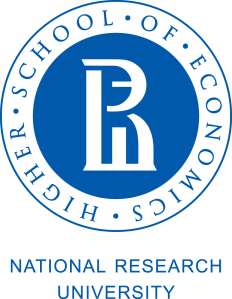 This document shall be completed by any person in an administrative position at the International Office of the Host Institution.is registered as an exchange student at______________________________________________________________________                                                                                                                    (name of host institution)PART A:The student must send it to the SIMO-Student International Mobility Office by e-mail at studyabroad@hse.ru within 10 working days from their arrival date. DATE OF ARRIVAL (dd/mm/yyyy) ________________________________________________________________________Name of person in charge: _____________________________________________________________________________Position: _______________________________________________________________________________________________________Date: ___________________          Signature: ____________________________    _ _ _ _ _ _ _ _ _ _ _ _ _ _ _ _ _ _ _ _ _ _ _ _ _ _ _ _ _ _ _ _ _ _ _ _ _ _ _ _ _ _ _ _ _ _ _ _ _ _ _ _ _ _ _ _ _ _ _ _ _ _ _ _ _ _ _ _ _ _ _ _PART B:The student must send it to the SIMO-Student International Mobility Office by e-mail studyabroad@hse.ru within 5 working days after returning to HSE. DATE OF DEPARTURE (dd/mm/yyyy)         ______________________________________________________________Name of person in charge: _____________________________________________________________________________Position: _______________________________________________________________________________________________________Date: ___________________          Signature: ______________________________Формы приезда и ОТЪЕЗДАДокумент должен быть заполнен любым представителем администрации принимающей стороны (учебный офис, деканат, др.)был(а) зарегистрирована по прибытию в _________________________________________________________________________________                                             (название принимающей организации/ОП)Часть А:Студент должен предоставить в учебный офис базовой ОП по требованию.Дата прибытия (дд/мм/гггг) ________________________________________________________________________ФИО сотрудника: _____________________________________________________________________________Должность: __________________________________________________________________________________________________Дата: ___________________          Подпись: ____________________________    _ _ _ _ _ _ _ _ _ _ _ _ _ _ _ _ _ _ _ _ _ _ _ _ _ _ _ _ _ _ _ _ _ _ _ _ _ _ _ _ _ _ _ _ _ _ _ _ _ _ _ _ _ _ _ _ _ _ _ _ _ _ _ _ _ _ _ _ _ _ _ _Часть B:Студент должен предоставить в учебный офис базовой ОП по требованию.Дата отбытия (дд/мм/гггг)         ______________________________________________________________ФИО сотрудника: _____________________________________________________________________________Должность: __________________________________________________________________________________________________Дата: ___________________          Подпись: ____________________________    Приложение 2к Положению об академической мобильности студентов Национального исследовательского университета «Высшая школа экономики»Декану факультета _______________ ________________________________ ________________________________от студента ___________________________________________________________________________________           (образовательная программа)______________________________              (курс и уровень обучения)______________________________                                                                                                                             (ФИО)ЗаявлениеУважаемый _________________________________________________!(имя и отчество декана/руководителя подразделения полностью) Прошу Вас направить меня на обучение по________________________________________________________________________________                                   (долгосрочная/краткосрочная программа обмена, программа с возможностью получения второго диплома, программа Erasmus+, исследовательская стажировка аспиранта)в ___________________________________________, ___________________________________               (название университета, образовательной, научной организации)                                                           (страна, город)в период с _______ по ___________.Источник финансирования: ________________________________________________________.                                                                                     (собственные средства / стипендия / другое)Обязуюсь выполнять условия учебного плана. Учебный план прилагаю к заявлению.___________                                                    ____________                             ____________________         Дата                                                                                        Подпись                                                         Расшифровка подписиСогласование декана получено:________________________________                                                                                                                                     (факультет)_________________________________                                                                                                                                   (подпись)                                                                        _________________________________                                                                                                                                   (ФИО)  ________________________________                                                                                                                                                                        (дата)     TO Dean of ___________________________ __________________________________________________________________________ (faculty)FROM:_________________________________                                  (student’s full name)_________________________________                                  (faculty/department)_________________________________                                           (year of study)RequestDear Dr _______________________________________________, I hereby request to approve my participation in the long-term programme  ________________________________________________________________________________________                                                                                     (programme title)at _______________________________________, _______________________________________________                                  (name of the educational institution)                                                                                        (city, country)from _______ until ___________.Funding source: _____________________________________________.                                                        (personal savings / scholarship /other)____________                                              ____________        ____________________         (date)                                                                              (signature)                                 (printed name)Approved by the Dean:_________________________________ (faculty) _________________________________ (signature)                                                                     _________________________________ (full name) _________________________________                                                                                                                                                                                                                                                                                (date)                                                                               Приложение 3к Положению об академической мобильности студентов Национального исследовательского университета «Высшая школа экономики»Академическому руководителю ОП  ________________________________________________________от ______________________________(ФИО полностью)Студента (ки)______курса, группы ___________ЗАЯВЛЕНИЕ О ПЕРЕЗАЧЕТЕНа основании представленных документов (в приложении к заявлению)Прошу зачесть результаты обучения в _______________________________________________________________ ,(наименование образовательной организации)В период с ___________________ по __________________________В соответствии с данными в таблице:Дата: «______»________________________     20____  годаСтудент :_____________________________ (________________________________)Приложение 4к Положению об академической мобильности студентов Национального исследовательского университета «Высшая школа экономики»Академическому руководителю ОП  ________________________________________________________от ______________________________(ФИО полностью)Студента (ки)______курса, группы ___________ОП___________________________ЗАЯВЛЕНИЕ О ПЕРЕЗАЧЕТЕНа основании представленных документов (в приложении к заявлению)Прошу зачесть   ____ ECTS (____ кредитов) в общую сумму кредитов основного учебного плана (60 кредитов) ___ курса за участие в (полное наименование мероприятия/школы)Дата: «______»________________________     20____  годаСтудент :_____________________________ (________________________________)Приложение 5к Положению об академической мобильности студентов Национального исследовательского университета «Высшая школа экономики»Академическому руководителю ОП  ________________________________________________________от ______________________________(ФИО полностью)Студента (ки)______курса, группы ___________Заявление Прошу разрешить включить в ИУП дисциплину (дисциплины) РУП________________________________________________________________________________________________________________________________________                                                    (название программы) __________________________________, _________________________________               (название факультета)                    (название кампуса НИУ ВШЭ)                                                                    в период с _______ по ___________Прошу рассмотреть возможность зачисления результатов изучения в общий кумулятивный рейтинг.____________                                              ____________        ____________________         Дата                                                                                 Подпись                                                         Согласовано:Академический руководитель базовой ОП *________________________________                                                                           (подпись)                                                                        _________________________________                                                                             (ФИО)  _________________________________                                                                            (Дата)                                        * Согласование с руководителем образовательной программы, на которой студент планирует получить образовательные услуги, возможно осуществить по электронной почте в переписке между деканами факультетов, либо работников факультетов, которым деканами делегировано право согласования.                                                                                                                              Приложение 6к Положению об академической мобильности студентов Национального исследовательского университета «Высшая школа экономики»Академическому руководителю ОП  ________________________________________________________от ______________________________(ФИО полностью)Студента (ки)______курса, группы ___________Заявление Прошу Вас направить меня на обучение в ________________________________________________________________________,                                     (название университета, образовательной организации)                                                           в период с _________________________ по __________________________________.Для изучения дисциплин в соответствии с перечнем в ИУП (в приложении к заявлению)Обязуюсь выполнять условия учебного плана. ____________                     __________                             ____________________         Дата                               Подпись                                  Расшифровка подписиСогласовано:Академический руководитель базовой ОП________________________________                                                                           (подпись)                                                                        _________________________________                                                                             (ФИО)  _________________________________                                                                                                              (Дата)                                        Приложение 7к Положению об академической мобильности студентов Национального исследовательского университета «Высшая школа экономики»Академическому руководителю ОП  ________________________________________________________от ______________________________(ФИО полностью)Студента (ки)______курса, группы ___________Заявление Прошу разрешить включить в ИУП дисциплину (дисциплины) ________________________________________________________________________________________________________________________________________                                                    (название программы)для дистанционного изучения на сайте ____________________________________________________________в период с _______ по ___________Прошу рассмотреть возможность зачисления результатов изучения в общий кумулятивный рейтинг.____________                                              ____________        ____________________         Дата                                                          Подпись                        ФИО                                              Academic year________/_________ FALL/WINTER TERM FULL ACADEMIC YEAR SPRING/SUMMER TERMStudent’s nameУчебный год________/_________ Осенний/зимний семестр Учебный год Весенний/летний семестр ___________ модуль(и) с ____________________ по ______________________ФИО студентаНаименование дисциплин (ы) в соответствии с предоставленными документамиОбъемчасовКредитыОценка по шкале ВШЭНаименование дисциплин (ы) в соответствии с предоставленными документамиОбъемчасовКредитыОценка по шкале ВШЭРешение